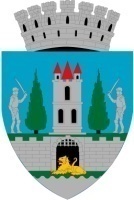 Referat de aprobarela proiectul de hotărâre privind aprobarea depunerii proiectului „Reabilitarea termică la blocurile de locuinţe situate pe Str. Codrului, CC3-CC5”UAT Municipiul Satu Mare intenţionează să depună spre finanţare un proiect privind reabilitarea termică a blocurilor de locuinţe situate pe Str. Codrului, CC3-CC5, în cadrul Planului Naţional de Redresare şi Rezilienţă (PNRR), Componenta C5 Valul renovării, Axa 1 – Schema de granturi pentru eficienţă energetică şi rezilienţă în clădiri rezidenţiale multifamiliale, Operaţiunea A.3 – renovarea energetică moderată sau aprofundată a clădirilor rezidenţiale multifamiliale.Proiectul cu titlul „Reabilitarea termică a blocurilor de locuinţe situate pe Str. Codrului, CC3-CC5” a fost elaborat ca urmare a necesităţii constatate de Municipiul Satu Mare de a creşte performanţa energetică a blocurilor situate în Str. Codrului, CC3-CC5, localitatea Satu Mare, judeţul Satu Mare.Prin intermediul componentei C5 - Valul Renovării se va urmări îmbunătățirea fondului construit printr-o abordare integrată a eficienței energetice, a consolidării seismice, a reducerii riscului la incendiu și a tranziției către clădiri verzi și inteligente, conferind respectul cuvenit pentru estetică și calitatea arhitecturală a acestuia, dezvoltarea unor mecanisme adecvate de monitorizare a performanțelor fondului construit și asigurarea capacității tehnice pentru implementarea investițiilor.Obiectivul specific al componentei C5 este renovarea energetică moderată sau aprofundată a clădirilor rezidențiale multifamiliale, respectiv renovarea integrată a clădirilor rezidențiale multifamiliale (eficiență energetică și consolidare seismică); renovarea energetică moderată sau aprofundată a clădirilor publice, respectiv renovarea integrată a clădirilor publice (eficiență energetică și consolidare seismică).Având în vedere faptul că în data de 1 aprilie 2022 s-a lansat Componenta C5 – Valul Renovării din cadrul PNRR, AXA 1 - Schema de granturi pentru eficiență energetică și reziliență în clădiri rezidențiale multifamiliale, Operaţiunea A.3: Renovarea energetică moderată sau aprofundată a clădirilor rezidenţiale multifamiliale, iar fondurile disponibile urmează să fie alocate după criteriul “primul venit, primul servit”, este necesară înregistrarea pe platforma PNRR a cererilor de finanţare în cel mai scurt timp cu putinţă, împreună cu toate documentele suport solicitate.Valoarea maximă eligibilă a proiectului este de 2.274.937,1964 lei fără TVA. Municipiul Satu Mare se angajează să finanţeze toate cheltuielile neeligibile necesare implementării proiectului.  În vederea aprobării depunerii proiectului în valoare totală de 2.274.937,1964 lei  fără TVA, precum și asigurării tuturor fondurilor necesare implementării proiectului anterior menţionat, propun spre analiză şi aprobare Consiliului Local al Municipiului Satu Mare prezentul proiect de hotărâre. INIŢIATOR :	PRIMAR                                                    Kereskényi Gábor